Kachanov Ivan ViktorovichExperience:Position applied for: Chief CookAdditional position applied for: Ordinary SeamanDate of birth: 27.01.1993 (age: 24)Citizenship: UkraineResidence permit in Ukraine: YesCountry of residence: UkraineCity of residence: IzmailPermanent address: v/ch A2372Contact Tel. No: +38 (098) 174-00-14E-Mail: ivanka4anov@ukr.netSkype: samara_vaz-21115-ladaU.S. visa: NoE.U. visa: NoUkrainian biometric international passport: Not specifiedDate available from: 01.11.2017English knowledge: PoorMinimum salary: 1700 $ per month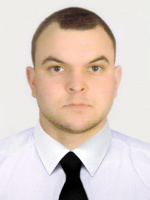 PositionFrom / ToVessel nameVessel typeDWTMEBHPFlagShipownerCrewingCook27.10.2016-19.08.2017TInaGeneral Cargo5885-iraniran&mdash;